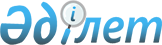 О дальнейшем совершенствовании системы государственного управления Республики КазахстанУказ Президента Республики Казахстан от 24 июня 2009 года № 832Подлежит опубликованию в Собрании 

актов Президента и Правительства 

Республики Казахстан              В соответствии с подпунктом 3) статьи 44 Конституции Республики Казахстан в целях координации процессов диверсификации и форсированного индустриально-инновационного развития экономики и дальнейшего упорядочения и повышения эффективности системы государственного управления ПОСТАНОВЛЯЮ : 



      1. Реорганизовать: 



      1) Министерство индустрии и торговли Республики Казахстан: 

      путем выделения Агентства Республики Казахстан по делам строительства и жилищно-коммунального хозяйства (далее - Агентство) с передачей ему функций и полномочий в сфере государственного управления архитектурной, градостроительной и строительной деятельностью, жилищных отношений и коммунального хозяйства; 

      с передачей его функций по выработке политики государственного регулирования предпринимательской деятельности Министерству экономики и бюджетного планирования Республики Казахстан; 



      2) Министерство сельского хозяйства Республики Казахстан с передачей его функций: 

      по развитию сельскохозяйственного машиностроения Министерству индустрии и торговли Республики Казахстан; 

      по выработке политики государственного регулирования в сфере водоснабжения и водоотведения в пределах населенных пунктов Агентству ;



      3) Министерство энергетики и минеральных ресурсов Республики 

Казахстан с передачей его функций по выработке политики государственного регулирования в сфере электроснабжения (электросетевые объекты 0,4 кВт), теплоснабжения, кроме ТЭЦ и котельных с установленной мощностью 100 Г кал/час и более, Агентству . 



      2. Наделить: 



      1) Агентство функцией по выработке политики государственного регулирования в сферах газоснабжения потребителей в пределах населенных пунктов и обращения с коммунальными отходами; 



      2) Министерство индустрии и торговли Республики Казахстан функцией по выработке политики развития высокотехнологичной сервисной индустрии, не отнесенной к компетенции иных государственных органов. 



      3. Правительству Республики Казахстан: 



      1) упразднить Комитет по делам строительства и жилищно-коммунального хозяйства Министерства индустрии и торговли Республики Казахстан с передачей его функций создаваемому Агентству; 



      2) обеспечить перераспределение штатной численности упраздняемого и реорганизуемых государственных органов Республики Казахстан; 



      3) принять иные необходимые меры по реализации настоящего Указа. 



      4. Определить Агентство правопреемником по обязательствам упраздняемого Комитета по делам строительства и жилищно-коммунального хозяйства Министерства индустрии и торговли Республики Казахстан. 



      5. Пункт 1 Указа Президента Республики Казахстан от 22 января 1999 года № 6 «О структуре Правительства Республики Казахстан» дополнить абзацем следующего содержания: 

      «Агентство Республики Казахстан по делам строительства и жилищно-коммунального хозяйства». 



      6. Контроль за исполнением настоящего Указа возложить на Администрацию Президента Республики Казахстан. 



      7. Настоящий Указ вводится в действие со дня подписания.       Президент 

Республики Казахстан                              Н. Назарбаев 
					© 2012. РГП на ПХВ «Институт законодательства и правовой информации Республики Казахстан» Министерства юстиции Республики Казахстан
				